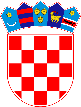 REPUBLIKA HRVATSKAZADARSKA ŽUPANIJAOPĆINA STARIGRAD    Općinsko vijeće KLASA: 325-01/24-01/2	URBROJ: 2198-9-01-24-1Starigrad, 13. ožujka 2024. godineNa temelju članka 536., stavak 1. Zakona o trgovačkim društvima ( „Narodne novine“  broj 111/93, 34/99, 121/99, 52/00, 118/03, 107/07, 146/08, 137/09, 111/12, 125/11, 68/13, 110/15, 40/19, 34/22), članka 88. Zakona o vodnim uslugama („Narodne novine 66/19“) i članka 30. Statuta Općine Starigrad („Službeni glasnik Zadarske županije“ broj 3/18, 8/18, 3/20, 3/21 i 20/23) Općinsko vijeće Općine Starigrad na 18. sjednici održanoj 13. ožujka 2024. godine, donijelo jeO D L U K Uo davanju suglasnosti za pripajanjeisporučitelja vodnih usluga na uslužnom području 30 trgovačkom društvu VODOVOD d.o.o. za usluge opskrbe pitkom  vodomČlanak 1.Ovom Odlukom Općinsko vijeće Općine Starigrad daje suglasnost za statusnu promjenu pripajanja trgovačkih društava, isporučitelja vodnih usluga na uslužnom području 30, trgovačkom društvu VODOVOD d.o.o. za usluge opskrbe pitkom  vodom, Špire Brusine 17, Zadar, OIB: 89406825003 (u daljnjem tekstu : Vodovod d.o.o. Zadar) i to sljedećih trgovačkih društava:1. ODVODNJA usluge odvodnje i pročišćavanja otpadnih voda, društvo s ograničenom odgovornošću, Ulica Hrvatskog sabora 2D, Zadar, OIB: 679460956972. VODOVOD-VIR d.o.o. za komunalne djelatnosti, Ulica Franje Tuđmana 27A, Vir, OIB: 775344719643. GRAČAC VODOVOD I ODVODNJA, društvo s ograničenom odgovornošću za djelatnosti javne vodoopskrbe i javne odvodnje, Park sv. Jurja 1, Gračac, OIB: 750835037254. KOMUNALNO DRUŠTVO DUGI OTOK I ZVERINAC d.o.o. za komunalne djelatnosti, Sali II br. 74 A, Sali, OIB: 237532944725. SABUŠA d.o.o. za javnu vodoopskrbu i javnu odvodnju, Ulica IV br. 24, Kukljica, OIB: 274816864716. ODVODNJA BIBINJE-SUKOŠAN d.o.o. za upravljanje sustavom odvodnje, Jadranska cesta 151, OIB: 086647894027. ZEMUNIK ODVODNJA d.o.o. za djelatnost javne odvodnje, Ulica I broj 16, Zemunik Donji, OIB: 548647000348. ODVODNJA NOVIGRAD društvo s ograničenom odgovornošću za djelatnost javne odvodnje, Trg kralja Tomislava 1,  Novigrad, OIB: 489732832429. ODVODNJA POLIČNIK d.o.o. za djelatnost javne odvodnje, Stara cesta 1, Poličnik, OIB: 5528509862910. OTOK UGLJAN d.o.o. za javnu vodoopskrbu i javnu odvodnju, Trg hrvatske nezavisnosti 2, Preko, OIB: 7237463645211. ODVODNJA KALI d.o.o. za javnu odvodnju, Trg Marnjiva 23, Kali, OIB: 51670815089Članak 2.Ovlašćuje se načelnik Općine Starigrad da u svojstvu zakonskog zastupnika Općine Starigrad, kao člana/osnivača trgovačkog društva Vodovod d.o.o. Zadar, na skupštini tog društava glasa za odluke kojima se provodi pripajanje te da poduzme sve druge radnje i postupke u svojstvu člana/osnivača društva s ciljem provedbe pripajanja.Članak 3.Ova Odluka stupa na snagu osmog dana od dana objave u „Službenom glasniku Zadarske županije“.                              PREDSJEDNIK                              Marko Marasović